                                                                   Проєкт Анна ІЛЬЇНА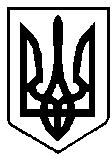 ВАРАСЬКА МІСЬКА РАДАВИКОНАВЧИЙ КОМІТЕТВАРАСЬКОЇ МІСЬКОЇ РАДИР І Ш Е Н Н Я27.01.2023                       		м. Вараш	     		№ 39-ПРВ-23-7400Про надання дозволу громадянам ---, --- на вчинення правочину         Розглянувши подання служби у справах дітей виконавчого комітету Вараської міської ради від 27.01.2023 року №7400-45-01-46-22, враховуючи акт перевірки від 25.01.2023, згідно заяв громадян ---, --- від 25.01.2023 року № 22-01-46-7400-23, відповідно до Порядку провадження органами опіки та піклування діяльності, пов’язаної із захистом прав дитини, затвердженого постановою Кабінету Міністрів України від  24.09.2008 №866, керуючись статтею 177 Сімейного кодексу України, статтями 17, 18 Закону України «Про охорону дитинства», статтею 12 Закону України «Про основи соціального захисту бездомних осіб і безпритульних дітей», підпунктом 4  пункту б  частини першої статті 34 Закону України «Про місцеве самоврядування в Україні», виконавчий комітет Вараської міської радиВИРІШИВ:1. Надати дозвіл громадянам ---, --- на вчинення правочину, а саме: на підписання та укладення договору дарування квартири,  яка знаходиться за адресою: ---, де право користування житлом мають малолітні діти: ---, --- року народження, ---, --- року народження. Договір дарування буде укладатися на користь батька, ---.2. Зобов’язати громадян ---, --- направити в службу у справах дітей виконавчого комітету Вараської міської ради копію договору,  укладеного відповідно до даного рішення виконавчого комітету.3. Контроль   за   виконанням    рішення    покласти   на   заступника міського  голови з питань діяльності виконавчих органів ради  Р.Хондоку.Міський голова                                                                       Олександр МЕНЗУЛ